索引填寫指引請填寫本補充文件內適用於你的身份的相關部分：第I部分：銀行帳戶詳情*	持牌法團須根據《證券及期貨（客戶款項）規則》第4(2)條，在香港於認可財務機構為客戶款項開立和維持一個或多於一個獨立帳戶。第II部分：速動資金及資產負債表*	速動資產總額減去認可負債總額**	資產總額減去負債總額***	請提供你的股本的證明文件（例如公司註冊處紀錄或股份證明書）第III部分：財務預測假如你欲申請牌照，請填妥第3.1及3.2部。假如你欲申請增加受規管活動或更改發牌條件，請填妥第3.3及3.4部。3.1		就當前的申請而言，你之前經〈表格A〉第15.2部向證監會提交的主要營運開支總額的預測是否有任何變化？是。請提供更新的詳細資料： 否。3.2		假如你在本補充文件第2部所述的速動資金盈餘未能抵銷在當前的申請獲批核（如申請獲批）後首六個月內預測所產生的主要營運開支總額，請提供一份融資計劃*，顯示你將能夠符合《證券及期貨（財政資源）規則》下的最低資本規定。
*	該融資計劃應列明你可獲取的資金支持的來源及規模，連同資金提供者的流動性設施及承諾的文書記錄以作出相關支持。3.3		就當前的申請而言，你之前經〈表格B〉第1.5或3.5部向證監會提交的速動資金的預測是否有任何變化？ 是。請提供更新的詳情：	 否。3.4		如果你預測在當前的申請獲批之後的首六個月內會發生速動資金不足的情況（如申請獲批），請提供一份融資計劃*，以顯示你將有能力符合《證券及期貨（財政資源 ）規則》下的最低資本規定。*	該融資計劃應列明你可獲取的資金支持的來源及規模，連同資金提供者的流動性設施及承諾的文書記錄以作出相關支持。第IV部分：聲明我們：聲明在本補充文件及一同遞交的任何文件內所提供的全部資料均為完整、真實及正確。明白為支持本補充文件或其相關申請而提供虛假或具誤導性的資料即屬觸犯條該例第383條的罪行。明白證監會可以對在本補充文件或其相關申請、或為支持本補充文件或其相關申請而作出虛假或具誤導性陳述的人士採取刑事行動及／或紀律處分行動。明白如果本補充文件或一同遞交的任何文件所載的任何資料在證監會就任何相關申請作出決定前發生變更，本人應立即以書面形式通知證監會該等變更。明白證監會可作出其認為適當的該等查詢及索取其認為適當的進一步資料。（須由董事／負責人員或獲董事局授權人士簽署）*	請刪除不適用者。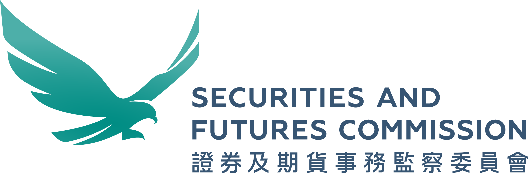 銀行帳戶及財務資料《證券及期貨條例》（“該條例”）（第571章）第402條的指明表格補充文件D法團名稱法團名稱英文英文法團名稱法團名稱中文中文中央編號（如適用）你的身份（你可選擇多於一項） 根據該條例第116(1)條申請牌照的法團 根據該條例第116(1)條申請牌照的法團你的身份（你可選擇多於一項） 根據該條例第127(1)條申請增加受規管活動的持牌法團 根據該條例第127(1)條申請增加受規管活動的持牌法團你的身份（你可選擇多於一項） 根據該條例第134(1)條申請更改發牌條件的持牌法團 根據該條例第134(1)條申請更改發牌條件的持牌法團就本補充文件作出查詢時的聯絡人就本補充文件作出查詢時的聯絡人中／英文姓名中／英文姓名就本補充文件作出查詢時的聯絡人就本補充文件作出查詢時的聯絡人職銜／商號名稱職銜／商號名稱就本補充文件作出查詢時的聯絡人就本補充文件作出查詢時的聯絡人與法團的關係與法團的關係就本補充文件作出查詢時的聯絡人就本補充文件作出查詢時的聯絡人流動電話號碼電郵地址釋義在本補充文件內，“持牌法團”指根據該條例第116(1)條獲發牌的法團。“速動資產”的定義載於第571N章《證券及期貨（財政資源）規則》第2條。“速動資金”的定義載於第571N章《證券及期貨（財政資源）規則》第2條。“認可負債”的定義載於第571N章《證券及期貨（財政資源）規則》第2條。“規定速動資金”的定義載於第571N章《證券及期貨（財政資源）規則》第2條。在本補充文件內，“你＂指提供資料的該法團。填寫指示本補充文件須由(i)根據該條例第116(1)條申請牌照的法團；(ii)根據該條例第127(1)條申請增加受規管活動的持牌法團；或(iii)根據該條例第134(1)條申請更改發牌條件的持牌法團填寫。你應使用本補充文件提供你的銀行帳戶的詳情及／或財務資料。請參考《證券及期貨（財政資源）規則》的規定填寫本補充文件。請參閱填寫指引以識別在本補充文件內須填寫的部分。本補充文件如資料不足，可能增加證監會處理你的有關申請的所需時間，或有關申請可能被退回。有關退回政策的詳情，請參閱載於證監會網站（www.sfc.hk）的發牌手冊。如空位不足，請用另頁填寫，並在每頁上清楚標示相關部分的序號。證監會如信納任何人在遵從本補充文件的規定方面有極大實際困難，可按其認為需要的範圍而酌情免除任何規定。假如你認為你在遵從本補充文件的規定方面有極大實際困難，請以附件形式指出你有極大實際困難的地方，以供我們考慮。請注意，證監會只會於特別情況下行使其酌情權。在本補充文件有結果前，如為支持有關補充文件而提供的資料有任何變更，你應在變更發生後立即以書面形式通知證監會。任何資料變更均可導致處理過程有所延誤。警告所有向證監會呈交的資料及文件必需真實、正確及完整。根據該條例第383(1)條，任何人─即屬犯罪。部分詳情I銀行帳戶詳情II速動資金及資產負債表III財務預測IV聲明部分申請牌照申請增加受規管活動申請更改發牌條件IIIIIIIV第1部：銀行帳戶帳戶類別帳戶類別帳戶類別銀行名稱 支票 支票 支票帳戶號碼 儲蓄 儲蓄 儲蓄開戶日期（日／月／年）  其他（請註明）：  其他（請註明）：  其他（請註明）：貨幣是否獨立信託帳戶*？ 是 否是否獨立信託帳戶*？ 是 否帳戶類別帳戶類別帳戶類別銀行名稱 支票 支票 支票帳戶號碼 儲蓄 儲蓄 儲蓄開戶日期（日／月／年）  其他（請註明）：  其他（請註明）：  其他（請註明）：貨幣是否獨立信託帳戶*？ 是 否是否獨立信託帳戶*？ 是 否帳戶類別帳戶類別帳戶類別銀行名稱 支票 支票 支票帳戶號碼 儲蓄 儲蓄 儲蓄開戶日期（日／月／年）  其他（請註明）：  其他（請註明）：  其他（請註明）：貨幣是否獨立信託帳戶*？ 是 否是否獨立信託帳戶*？ 是 否第2部：財務資料的詳情截至（日／月／年）：金額（以’000港元計）金額（以’000港元計）截至（日／月／年）：速動資金資產負債表截至（日／月／年）：速動資金資產負債表資產資產資產銀行存款及現金銀行存款及現金銀行存款及現金上市證券的自營交易持倉上市證券的自營交易持倉上市證券的自營交易持倉應向關連方收取的款項應向關連方收取的款項應向關連方收取的款項其他應收款及資產其他應收款及資產其他應收款及資產固定資產固定資產固定資產速動資產總額速動資產總額速動資產總額資產總額資產總額資產總額負債負債負債銀行債款及透支銀行債款及透支銀行債款及透支應向股東及其他關連方支付的款項應向股東及其他關連方支付的款項應向股東及其他關連方支付的款項其他應付款及負債其他應付款及負債其他應付款及負債與財務調整有關的認可負債與財務調整有關的認可負債與財務調整有關的認可負債認可負債總額認可負債總額認可負債總額負債總額負債總額負債總額*速動資金*速動資金*速動資金**資產／（負債）淨額**資產／（負債）淨額**資產／（負債）淨額股東權益：股東權益：股東權益：股本***股本***股本***股份溢價（如適用）股份溢價（如適用）股份溢價（如適用）其他儲備其他儲備其他儲備留存利潤／虧損留存利潤／虧損留存利潤／虧損股東權益股東權益股東權益規定速動資金規定速動資金規定速動資金速動資金盈餘／（不足）的金額速動資金盈餘／（不足）的金額速動資金盈餘／（不足）的金額第3部：財務預測的詳情詳細資料（以’000港元計）辦公室租金及設施薪金及員工福利其他，請註明：總額詳細資料在本申請獲批後的六個月的預測數字（如申請獲批）（以’000港元計）速動資金計算速動資產總額認可負債總額    速動資金規定速動資金速動資金盈餘／（不足）的金額已填妥本補充文件第部分。代表：法團名稱法團名稱董事／負責人員／獲董事局授權人士*姓名簽署日期